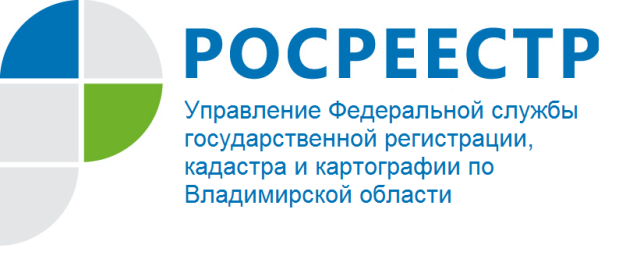 ПРЕСС-РЕЛИЗСовершенствование определения кадастровой стоимостиПравительством России в октябре 2019 года одобрен проект Федерального закона «О внесении изменений в отдельные законодательные акты Российской Федерации в части совершенствования государственной кадастровой оценки». Документ разработан при участии Федеральной службы государственной регистрации, кадастра и картографии (далее Росреестр) во исполнение Послания Президента Российской Федерации Федеральному Собранию.Председатель Правительства России Дмитрий Медведев отмечает, что законопроект «направлен на сохранение принципа экономической обоснованности кадастровой стоимости. Чтобы не допускать ситуаций, когда кадастровая стоимость превышает рыночную и люди вынуждены идти в суд – оспаривать ошибки оценщиков или, того хуже, какие-то умышленные действия, манипулирование оценкой».Заместитель Министра экономического развития Российской Федерации – руководитель Росреестра Виктория Абрамченко на заседании Правительства пояснила необходимость внесения ряда изменений, в том числе в применяющийся с 2017 года Федеральный закон от 03.07.2016 № 237-ФЗ «О государственной кадастровой оценке»: «Документ направлен на защиту интересов одновременно и правообладателей объектов недвижимости, и органов власти. В предложенном законопроекте предусмотрены действенные механизмы исправления накопленных ранее ошибок в результатах кадастровой оценки. Важно, что при этом, в случае принятия законопроекта правообладатели не будут нести дополнительных расходов».Глава Росреестра подчеркнула, что «в проекте закона применён принцип «любое исправление – в пользу правообладателя». Если в результате исправления ошибки стоимость уменьшилась, такая стоимость применяется ретроспективно – с даты применения ошибочной стоимости, а если стоимость увеличилась – с нового налогового периода. Если ошибка является системной, она исправляется без дополнительных заявлений в отношении всех объектов недвижимости».В законопроекте также установлен, начиная с 2022 года, единый для всех регионов цикл оценки и единая дата оценки – раз в четыре года (для городов федерального значения – раз в два года по их решению), что создаст дополнительные удобства для правообладателей недвижимости, особенно если она находятся в нескольких регионах. Кроме того, предложено изменить механизм внесудебного установления кадастровой стоимости, то есть предусмотреть переход от приема заявлений в комиссиях по рассмотрению споров о результатах определения кадастровой стоимости, фактически не несущих ответственность за принимаемые ими решения, к их рассмотрению в бюджетных учреждениях субъектов РФ. «Изменение результатов стоимости до их утверждения будет возможно только после публичного рассмотрения. Эта процедура станет более прозрачной», — подчеркнул на заседании Правительства России Дмитрий Медведев.Одновременно с этим законопроектом устанавливается персональная ответственность директоров таких бюджетных учреждений за качество кадастровой оценки.Государственное бюджетное учреждение Владимирской области «Центр государственной кадастровой оценки» было создано в феврале 2018 года.  В текущем 2019 году учреждением выполняются работы по определению кадастровой стоимости земельных участков трех категорий: земли особо охраняемых территорий (195 участков), земли промышленности и иного специального назначения (6,5 тыс. участков) и земли сельскохозяйственного назначения, включая земельные участки, предназначенные для ведения садоводства (215 тыс. участков).  Оспаривание кадастровой стоимости, полученной по результатам государственной кадастровой оценки 2019 года, будет осуществляться уже              в рамках Закона № 237-ФЗ, положениями которого предусмотрена свобода выбора заинтересованным лицом обращения с заявлением о пересмотре кадастровой стоимости либо в суд, либо в комиссию (в случае ее создания на территории субъекта).  За 9 месяцев 2019 года комиссия по пересмотру кадастровой стоимости, созданная при Управлении Федеральной службы государственной регистрации, кадастра и картографии по Владимирской области, рассмотрела 594 заявления в отношении 636 объектов недвижимости. Доля решений, принятых комиссией в пользу заявителей, составила 60,7 % (в 2018 году – 69 %). Это чуть ниже среднего показателя по России (61,3 %).Начальник отдела землеустройстваи кадастровой оценки недвижимостиСоколова Елена Викторовна